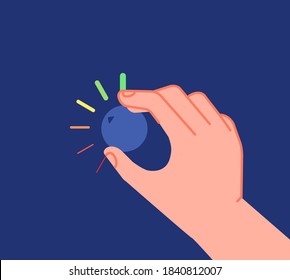 KAD UKLJUČIŠ OMILJENU PJESMU, PODESI GLASNOĆU ZVUKA PO ŽELJI.